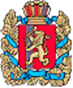 ШАПКИНСКИЙ СЕЛЬСКИЙ СОВЕТ ДЕПУТАТОВ ЕНИСЕЙСКОГО РАЙОНА                                                       КРАСНОЯРСКОГО КРАЯ                                                            РЕШЕНИЕ                     19.02.2021 г.		                             п. Шапкино	            	                   №15-78рОб утверждении плана работы постоянной комиссии по контрольно-правовым отношениям, финансам и бюджетуРуководствуясь статей 35.1, п.20 ст.7 Устава Шапкинского сельсовета, на основании решения. комиссии, от 24.04.2020г заслушав председателя постоянной комиссии Иванову Л.В.  о плане работы постоянной комиссии по контрольно-правовым отношениям, финансам и бюджету, Шапкинский сельский Совет депутатов РЕШИЛ:  1. Утвердить план работы постоянной комиссии по контрольно-правовым отношениям, финансам и бюджету согласно Приложения к настоящему решению.2.Контроль за исполнением решения возложить на председателя постоянной комиссии Иванову Л.И.3. Настоящее решение вступает в силу после официального опубликования (обнародования) в газете «Шапкинский вестник» и подлежит размещению на официальном интернет-сайте администрации Шапкинского сельсовета.Председатель Шапкинского                                                      Глава Шапкинского сельсоветасельского Совета депутатов                                                                                         А.В. Наконечный                                                                                  Л.И. Загитова  ПЛАН РАБОТЫпостоянной комиссии по контрольно-правовым отношениям, финансам и бюджету Шапкинского Совета депутатов на 2021 годПредседатель комиссии: Иванова Л.В.№п/п№п/пНаименование мероприятийСрокиисполненияОтветственныеисполнителиI. Подготовить и внести на рассмотрение Шапкинского Совета депутатов  проекты по вопросам:I. Подготовить и внести на рассмотрение Шапкинского Совета депутатов  проекты по вопросам:I. Подготовить и внести на рассмотрение Шапкинского Совета депутатов  проекты по вопросам:I. Подготовить и внести на рассмотрение Шапкинского Совета депутатов  проекты по вопросам:I. Подготовить и внести на рассмотрение Шапкинского Совета депутатов  проекты по вопросам:11Об исполнении бюджета Шапкинского сельсовета за 2020 годдо 29 маяАдминистрация22- О прогнозе основных показателей социально-экономического развития сельского Совета на 2022 год- О проекте бюджета сельского поселения на 2022год- О назначении публичных слушаний о проекте бюджетадо 13 ноябряАдминистрация33Об утверждении бюджета на 2022 и плановый период 2023 и 2024 годы до 11 декабряАдминистрация44Отчет деятельности постоянной комиссии Совета по контрольно-правовым отношениям, финансам и бюджетудекабрь - январьПредседатель комиссииII. Осуществление контроля за бюджетным процессом в СП,   за выполнением планов и программ развития СПII. Осуществление контроля за бюджетным процессом в СП,   за выполнением планов и программ развития СПII. Осуществление контроля за бюджетным процессом в СП,   за выполнением планов и программ развития СПII. Осуществление контроля за бюджетным процессом в СП,   за выполнением планов и программ развития СПII. Осуществление контроля за бюджетным процессом в СП,   за выполнением планов и программ развития СП1.      Об исполнении бюджета за 1 квартал 2021года      Об исполнении бюджета за 1 квартал 2021года апрельАдминистрация2.Об исполнении бюджета за 1 полугодие 2021 годаОб исполнении бюджета за 1 полугодие 2021 годаиюльАдминистрация3.1. Об исполнении бюджета поселения за 9 месяцев 2021 года2. Об исполнении плана социально-экономического развития сельского поселения за 9 месяцев 2021 года1. Об исполнении бюджета поселения за 9 месяцев 2021 года2. Об исполнении плана социально-экономического развития сельского поселения за 9 месяцев 2021 года  октябрьАдминистрация 4.О Плане социально-экономического развития сельского поселения на 2022 годО Плане социально-экономического развития сельского поселения на 2022 год декабрьАдминистрацияIII. Рассмотрение поступивших в постоянную комиссию замечаний и предложений:III. Рассмотрение поступивших в постоянную комиссию замечаний и предложений:III. Рассмотрение поступивших в постоянную комиссию замечаний и предложений:III. Рассмотрение поступивших в постоянную комиссию замечаний и предложений:III. Рассмотрение поступивших в постоянную комиссию замечаний и предложений:11по вопросам бюджета СП, вопросов установления, изменения отмены местных налогов и сборов, владения, пользования и распоряжения имуществом, находящимся в муниципальной собственности, составление заключения по местному бюджету, отчету об его исполнении постоянноАдминистрацияIV.Подготовить и внести на рассмотрение публичных слушаний вопросы:IV.Подготовить и внести на рассмотрение публичных слушаний вопросы:IV.Подготовить и внести на рассмотрение публичных слушаний вопросы:IV.Подготовить и внести на рассмотрение публичных слушаний вопросы:IV.Подготовить и внести на рассмотрение публичных слушаний вопросы:11О проекте решения «Об исполнении бюджета сельского поселения за 2020 годмайАдминистрацияПредседатель комиссии22О проекте бюджета сельского поселения на 2021 год ноябрьАдминистрацияПредседатель комиссии33О внесении изменений в Устав НСПпо мере изменения в законодательствеАдминистрацияПредседатель комиссии44Отчет деятельности постоянной комиссииФевраль-мартПредседатель комиссииО сдачи сведений о доходах, об имуществе и обязательствах имущественного характера депутатов за период с 1 января по 31 декабря 2020года, размещаемые на официальном сайте муниципального образованияАдминистрация Председатель комиссии55По соблюдению Регламента Совета, статусу и этике депутатаПостоянно Председатель комиссии66О деятельности депутата Совета на территории округ за 2021 годФевраль-мартПредседатель комиссиидепутаты